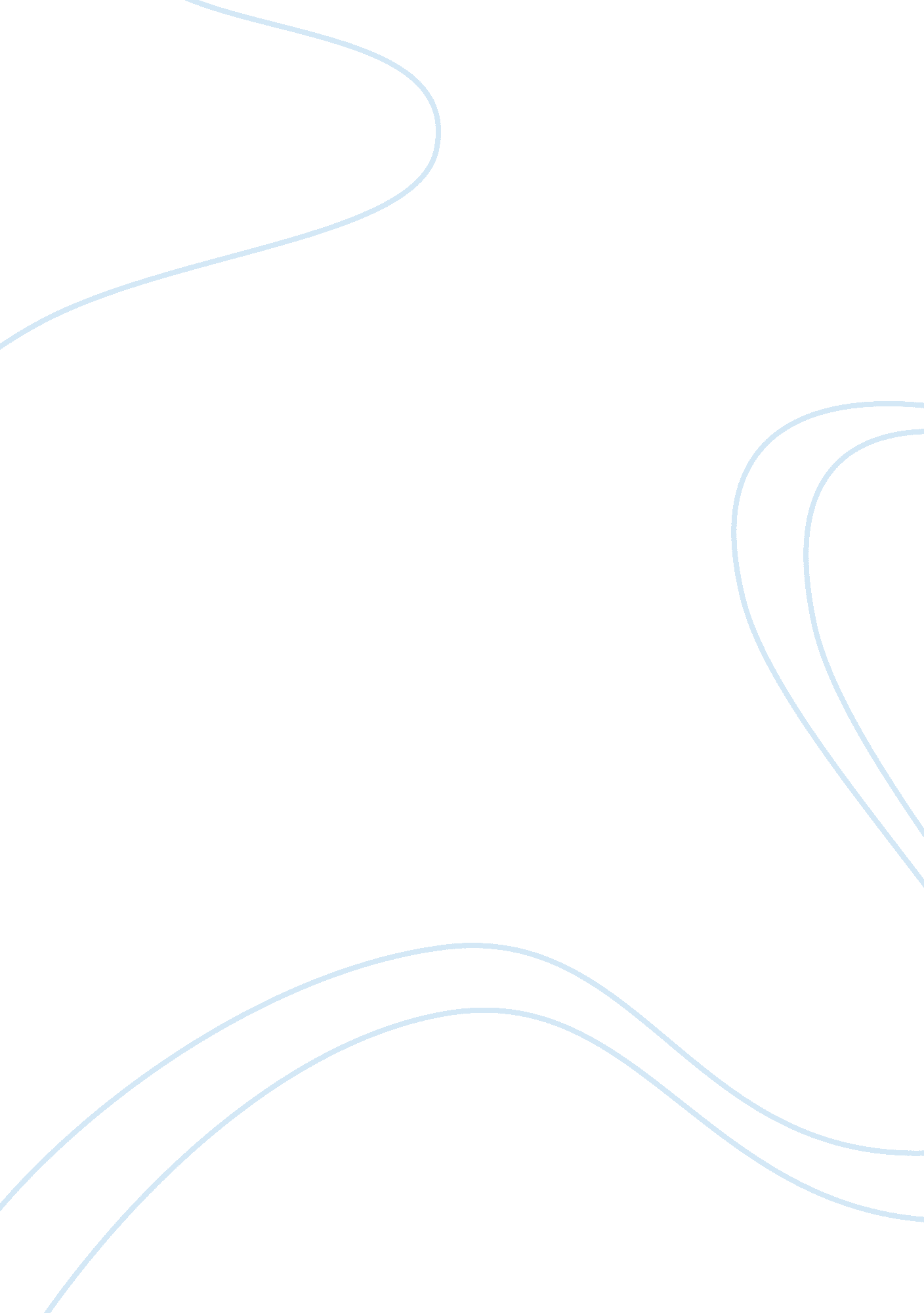 Journal e week 2Health & Medicine, Nursing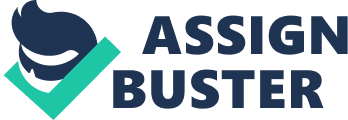 Justice and Beneficence The nursing perspective in justice is the equal access to medical attention for all people irrespective of their sex, race, marital status, and medical diagnosis, social and economic status (Grant & Ballard, 2011). Beneficence is the act of doing well to your patients and putting into consideration their beliefs, wishes and their families. 
Justice should be principle when decision is made and when allocating and rationing health care. This principle of justice may be a challenge to nurses who have the urge to meet each patients needs in all the circumstances (Daniels, 2004). The ultimate goal of health care should be equalizing everyones chances in getting medical attention. In advanced nursing practice justice and beneficence is when a nurse delays to attend to a patient because at that time the nurse is attending to a very ill child who requires instant medical attention. 
There are scenarios where nurses encounter legal and ethical dilemmas. However, the nurse must be ready to make the correct decision regardless of how unpopular they are. The moral dilemmas can be solved through education. There are ethical laws that regulate the ethics in nursing, for instance the Nurse Practice Act. A nurse can serve a jail term if found guilty for violating the standards of the nursing profession (Guido, 1996). 
In teaching nursing students about the ethical and legal issues in nursing case studies are very important and effective. Nevertheless, each case that a nurse will encounter in her career will be unique just as the patients but the principles behind the legal issues remain the same. In this manner, the nurse will be able to apply the ethical and legal aspects of nursing in her career (Fry, Veatch & Taylor, 2011). 
References 
Daniels, R. (2004). Nursing fundamentals: Caring & clinical decision making. Australia: Delmar 
Learning. 
Fry, S. T., Veatch, R. M., & Taylor, C. (2011). Case studies in nursing ethics. Sudbury, MA: 
Jones & Bartlett Learning. 
Guido, G. W. (1996). Legal issues in nursing. Stamford, Conn: Appleton & Lange. 
Grant, P. D. M., Ballard, D. C & Grant, P. D. M. (2011). Law for nurse leaders: A 
Comprehensive reference. New York: Springer Publishing Company. 